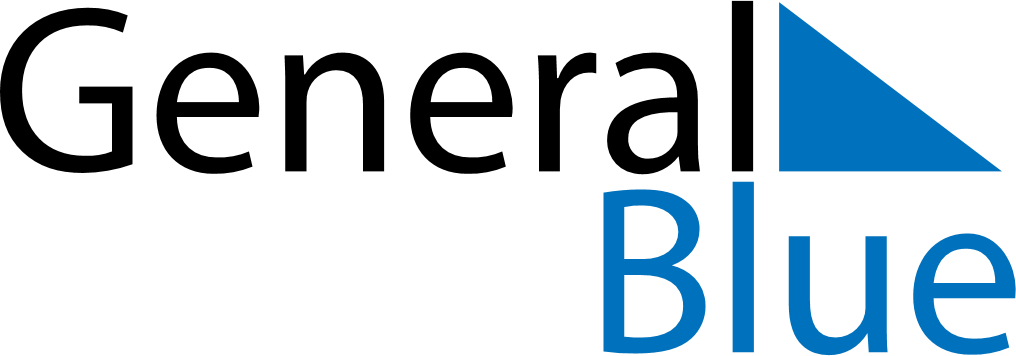 December 2068December 2068December 2068December 2068December 2068SundayMondayTuesdayWednesdayThursdayFridaySaturday12345678910111213141516171819202122232425262728293031